尊敬的先生/女士：1	我谨在此通知您国际标准化组织（ISO）/国际电工委员会（IEC）/国际电联(ITU) 有关物联网的讲习班将于2016年5月13日在德国柏林举办。论坛将于2016年5月13日09:00开幕。代表注册将于08:30在DIN Deutsches Institut für Normung e.V开始。2	讨论将仅用英文进行。3	国际电联成员国、部门成员、部门准成员和学术机构以及国际电联成员国中愿参加此工作的任何个人均可参加此讲习班。这里所指的“个人”亦包括作为国际、区域和国家组织成员的个人。讲习班不收取任何费用。4	本讲习班旨在：a) 深入介绍ISO、IEC和国际电联在物联网领域取得的进展，b) 审视物联网将给各行业带来什么影响，和c) 交流各行业对物联网的需求和期待。 5	有关讲习班的更多信息，包括参会者的注册，请通过下述网址获取： http://www.cvent.com/events/internet-of-things-workshop/event-summary-99c96529b9d0467ca2bf7e998d913796.aspx 该网站将定期更新，增添或修改信息。请与会者定期查看更新的内容。6	我谨在此提醒您，一些国家的公民需要获得签证才能入境德国并逗留。签证必须至少在论坛举办日的四（4）个星期前向驻贵国的德国代表机构（使馆或领事馆）申请，并随后领取。如贵国没有此类机构，则请向离出发国最近国家的使馆或领事馆申领。顺致敬意!电信标准化局主任
李在摄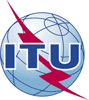 国 际 电 信 联 盟电信标准化局国 际 电 信 联 盟电信标准化局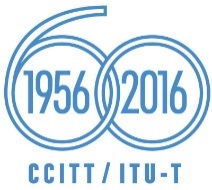 2016年4月15日，日内瓦2016年4月15日，日内瓦文号：电信标准化局第216号通函TSB Workshops/CB致：–	国际电联各成员国主管部门；–	ITU-T部门成员；–	ITU-T部门准成员；–	国际电联学术成员致：–	国际电联各成员国主管部门；–	ITU-T部门成员；–	ITU-T部门准成员；–	国际电联学术成员电话：+41 22 730 6301致：–	国际电联各成员国主管部门；–	ITU-T部门成员；–	ITU-T部门准成员；–	国际电联学术成员致：–	国际电联各成员国主管部门；–	ITU-T部门成员；–	ITU-T部门准成员；–	国际电联学术成员传真：+41 22 730 5853致：–	国际电联各成员国主管部门；–	ITU-T部门成员；–	ITU-T部门准成员；–	国际电联学术成员致：–	国际电联各成员国主管部门；–	ITU-T部门成员；–	ITU-T部门准成员；–	国际电联学术成员电子邮件：tsbsg20@itu.int 抄送：–	ITU-T各研究组正副主席；–	电信发展局主任；–	无线电通信局主任抄送：–	ITU-T各研究组正副主席；–	电信发展局主任；–	无线电通信局主任事由：国际标准化组织（ISO）/国际电工委员会（IEC）/国际电联(ITU) 有关物联网
的讲习班，德国柏林，2016年5月13日国际标准化组织（ISO）/国际电工委员会（IEC）/国际电联(ITU) 有关物联网
的讲习班，德国柏林，2016年5月13日国际标准化组织（ISO）/国际电工委员会（IEC）/国际电联(ITU) 有关物联网
的讲习班，德国柏林，2016年5月13日